Commonwealth of Massachusetts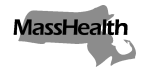 Executive Office of Health and Human ServicesOffice of Medicaidwww.mass.gov/masshealthMassHealthManaged Care Entity Bulletin 102 July 2023TO:	Accountable Care Partnership Plans and Managed Care Organizations Participating in MassHealth, and MassHealth’s Behavioral Health Vendor 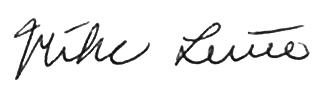 FROM:	Mike Levine, Assistant Secretary for MassHealth  RE:	Rate Floors for Acute Treatment Services, Clinical Stabilization Services, Residential Rehabilitation Services, and Intensive Stabilization and Treatment Services
Applicable Managed Care Entities and PACE Organizations Accountable Care Partnership Plans (ACPPs)
 Managed Care Organizations (MCOs)
 MassHealth’s behavioral health vendor
 One Care Plans
 Senior Care Organizations (SCOs)
 Program of All-inclusive Care for the Elderly (PACE) OrganizationsIntroductionMassHealth is focused on ensuring access to critical substance use disorder treatment services for members. As detailed further below, MassHealth will be making strategic investments to strengthen and stabilize the workforce providing these services to the Commonwealth’s most vulnerable populations.Rate Floor Updates for Dates of Service Starting July 1, 2023Effective for dates of service on or after July 1, 2023, ACPPs, MCOs, and the MassHealth Behavioral Health Vendor (collectively, MCEs) must pay no less than the following rate floors for Acute Treatment Services (ATS), Clinical Stabilization Services (CSS), Residential Rehabilitation Services (RRS), and Intensive Stabilization and Treatment Services (ITS).Rate Floors Based on Provider Public Payer Mix for Dates of Service Starting October 1, 2023Additionally, effective for dates of service on or after October 1, 2023, MCEs must pay no less than the total rate floors listed below for ATS and CSS providers based on a provider’s public payer mix. For the purposes of this requirement, public payer mix is the percentage of total bed days paid by either MassHealth or the Bureau of Substance Addiction Services (BSAS) as the payer of last resort during a designated reporting period. Eligibility for tiered payments will be determined by EOHHS using data collected by BSAS.  EOHHS will inform MCEs of the providers that must be paid at or above the increased rate floor. MassHealth Website This bulletin is available on the MassHealth Provider Bulletins web page.Sign up to receive email alerts when MassHealth issues new bulletins and transmittal letters.Questions If you have questions about the information in this bulletin, please contact the MassHealth Customer Service Center at (800) 841-2900 or email your inquiry to provider@masshealthquestions.com.ServiceRate FloorATS$568.09CSS$438.61RRS$179.04ITS Tier 1$919.21ITS Tier 2$667.22Provider CriteriaBase Rate Floor (effective 7/1/23)Payer Mix Tiered Rate (effective 10/1/23)Total Rate Floor  (effective 10/1/23) ATSPublic payer mix less than 50%$568.09N/A$568.09Public payer mix at least 50% and less than 75%$568.09$56.81$624.90Public payer mix 75% or higher$568.09$85.21$653.30CSSPublic payer mix less than 50%$438.61N/A$438.61Public payer mix at least 50% and less than 75%$438.61$43.86$482.47Public payer mix 75% or higher$438.61$65.79$504.40